Wellbeing Workshop – Year 1&2 Children and Parents 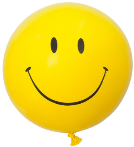 Would you like to have the opportunity to work with your child in school?Dear Parent/Guardian/GrandparentSchool has booked the Family Learning tutors from Halton Borough Council to run a ‘Wellbeing Workshop’ for families in Year 1 & 2 at school on Thursday 6th  February 2020  from 9.00 – 10.30 am.  During this time you are invited to join your child in school for a variety of fun and hands on activities that focus on, and create discussion around, how we can ensure we have a healthy lifestyle and good mental wellbeing.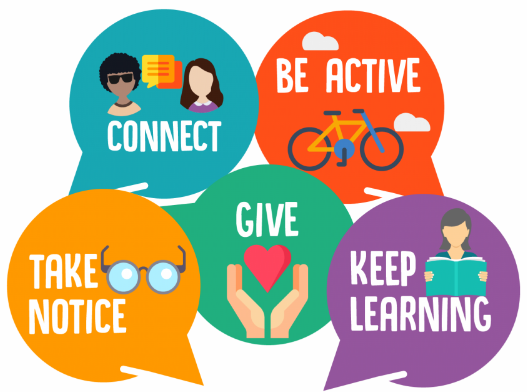 Activities will focus on the 5 Ways to WellbeingYogaKeep fit exercisesPositive thinkingMindfulness meditationConsidering others---------------------------------------------------------------------------------------Please complete the slip below and return it to school to book your place.I would like to attend the ‘Wellbeing Workshop’ for Year 1&2 children.Parent’s Name:_________________________________________________________  Child’s/Children’s name(s):______________________________________________Child’s/Children’s Year Group(s):_________________________________________